Call to orderA meeting of General Education Assessment Committee was held at Administrative Building room 162 on November 7, 2017.AttendeesAttendees included: Grant Pilkay, Cara Hogeland, Jeannette Herring, Andrew Norris, Hadley Sporbet, Carl Mitchell, Antonio Jackson.Members not in attendanceMembers not in attendance included: Jessie Bellflowers, Valeria Russ.BusinessCarl Mitchell distributed copies of our Charter and the General Education Assessment competencies. We review and discuss them, but made no changes.  Carl explained the importance of our committee to SACS accreditation.  Before June, we need to review and validate 20% of the competencies for our assessment report. We were given several people as support people: Dr. Antonio Jackson, Vincent Castano, Dr. Maggie Morgan, and Carl MitchellElection of Officers:Vice Chairperson: Jesse Bellflowers volunteered, Sportbet first, Herring second, passedChairperson:  Hadley Sporbet volunteered, Pilkay first, Herring second, passedSecretary:  Valerie Russ volunteered, Norris first, Pilkay second, passedAssistant Secretary:  Cara Hogeland volunteered, Pilkay first, Norris second, passedUnfinished businessCarl will be setting up a Weave Online workshop for our committee to get trained. We should watch for it in the Profession Development emails sent out regularly.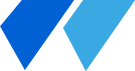 General Education Assessment Committee Meeting MinutesCara HogelandSecretaryDate of approval